Хмельницька міська радаУправління адміністративних послуг Хмельницької міської радиМеханізм оскарження результату надання адміністративної послуги: в порядку, передбаченому чинним законодавством.Керуючий справами виконавчого комітету                                                         Ю. СабійВ. о. начальника управлінняархітектури та містобудування	               				            З. Пилипчук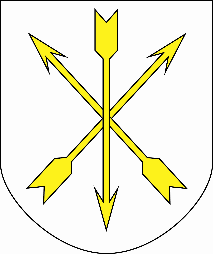 А-1-25.1-25ІНФОРМАЦІЙНА КАРТКАНадання дозволу на встановлення тимчасового збірно-розбірного гаража у масиві багатоквартирної житлової забудови в м. ХмельницькомуІНФОРМАЦІЙНА КАРТКАНадання дозволу на встановлення тимчасового збірно-розбірного гаража у масиві багатоквартирної житлової забудови в м. Хмельницькому1. Інформація про УАПУправління адміністративних послугХмельницької міської ради; м. Хмельницький, вул. Соборна, 16. Графік прийому : понеділок, вівторок, середа: з 09.00 до 17.00 год., четвер: з 09.00 до 20.00 год., п’ятниця: з 09.00 до 16.00 год., субота: з 08.00 до 15.00 год. (без обідньої перерви)тел. 76-58-61, 70-27-91, 70-27-93, факс 76-43-41ел. пошта: cnap@khm.gov.uaсайт: cnap.khm.gov.ua2. Перелік документів, спосіб подання, умови отримання послуги:2.1. Заява на ім'я міського голови (додається);2.2. Копія паспорту громадянина України (1,2 та відмітка про реєстрацію місця проживання);2.3. Копія посвідчення про пільгу;2.4. Копія довідки МСЕК;2.5. Копія посвідчення водія;2.6. Копія свідоцтва про реєстрацію транспортного засобу;2.7.Ситуаційна схема із зазначенням бажаного місця розташування гаража із погодженням УЖКГ (2 примірника).Пакет документів подається адміністратору УАП.Примітка: для засвідчення копій документів адміністратором заявником надаються оригінали документів.3. Платність (в разі платності — розмір, порядок внесення плати, р/р)Безоплатно.4. Строк надання послуги30 календарних днів.5. Результат надання послугвитяг з рішення виконавчого комітету Хмельницької міської ради.6. Способи отримання відповіді, результату послугиОсобисто або за довіреністю в управлінні адміністративних послуг, поштою.7. Нормативні акти, що регламентують надання послуги7.1. Закон України «Про основи соціальної захищеності інвалідів в Україні»;7.2 Закон України «Про адміністративні послуги»;7.3.Закон України «Про регулювання містобудівної діяльності»;7.4. Закон України «Про місцеве самоврядування»;7.5. Рішення тридцятої сесії Хмельницької міської ради від 17.04.2019 № 98 «Про затвердження Порядку надання дозволів на встановлення тимчасових збірно-розбірних гаражів у масивах багатоквартирної житлової забудови в м. Хмельницькому».